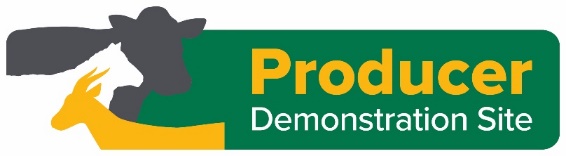 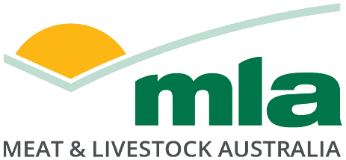 Communications plan – [add title – include Project Code]This communications plan template provides guidance for Meat & Livestock Australia’s program partners who have been requested to develop a communications plan as part of their project deliverables. Prepared by: [your name, email address and mobile number]Background[add relevant information here which provides context for the communications plan; no more than 3-4 paragraphs – refer to the background in your application/MLA Statement of Work]Challenge/opportunity[outline the challenge/opportunity this communications plan is responding to; no more than 2 paragraphs – refer to the background in your application/MLA Statement of Work]Project objectives[outline the project objectives and the associated communication objectives – refer to your MLA Statement Work]Target audience [outline who most needs to hear the communications messages – be as specific as possible e.g. northern cattle producers, early adopters. Outline how this audience prefers to receive information (this will inform the communications tactics and channels you propose below)]Key messagesA clear description of how the project will benefit local producers i.e. the on-farm benefits.The project involves a partnership between (insert Contracted Party) and local producers to demonstrate research findings on commercial properties (include name of project facilitator and organisation).The X-year project was initiated by (insert producer group).Producer Demonstration Sites are funded by MLA to support producer through peer-to-peer groups to pursue new skills, knowledge, and management practices applicable to their own commercial livestock production systems. ‘This Producer Demonstration Site is funded by Meat & Livestock Australia’ is included on all communication materials. In the case of Co-contributor PDS, this statement would be expanded to include the other contributors ie ‘This Producer Demonstration Site is funded by Meat & Livestock Australia and xxxxx’.[Add in additional dot points, outlining the key messages you want to communicate to the target audience, ensuring you’re using the language used by that audience e.g conversational]Budget[outline your budget to implement the communications plan - this can be very simple]Channel/timing matrixOutcome/measurements[Outline what success looks like from a communications perspective e.g. downloads of resources, visits to websites, reach of newsletters, coverage in media, number of articles/factsheets/case studies produced]Implementing the plan[outline who will be responsible for implementing the communications plan]Once you’ve developed your draft communications plan, please send it to the MLA Project Manager – Producer Demonstration Sites, Alana McEwan (amcewan@mla.com.au) and your relevant MLA PDS Coordinator. MLA PDS Project Manager will submit the plan to MLA Communications team for review and to provide feedback within three business days.TimingCommunications tactics (e.g. written producer case study, video)Communications channel (e.g. Feedback magazine, media release)Messages[outline the month][outline the proposed tactics – use a new row for each tactic][outline the proposed channels – use a new row for each channel][for each tactic, outline the tailored messages to be communicated]